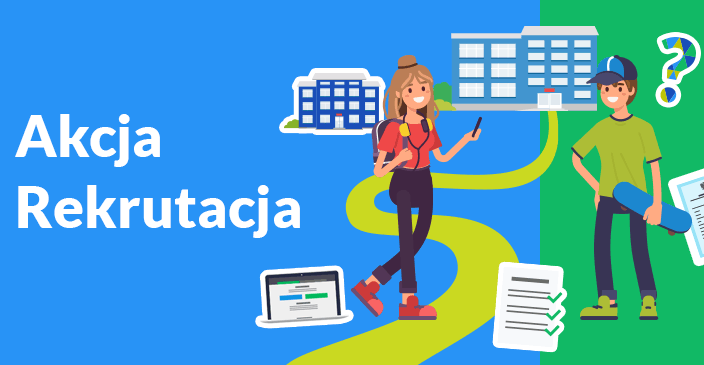 Drogi kandydacie do szkół ponadpodstawowych Mamy dla Ciebie ważną informację. Znasz stronę : https://dolnoslaskie.edu.com.plWiesz, że od 1 czerwca 2020r. możesz zapoznawać się z ofertą szkół ponadpodstawowych. Czekasz na rejestrację w systemie do 15 czerwca 2020r. Jeśli chcesz wiedzieć jak poruszać się w systemie rekrutacji, jak składać wniosek oraz jak go uzupełnić, zapraszamy do obejrzenia pokazu na żywo, który będzie już 9 czerwca 2020r. o godz. 14.00. Musisz tylko wejść na stronę https://dolnoslaskie.edu.com.pl i przejść do pokazu obsługi systemu naboru elektronicznego przez kandydata klikając > Dowiedz się więcej>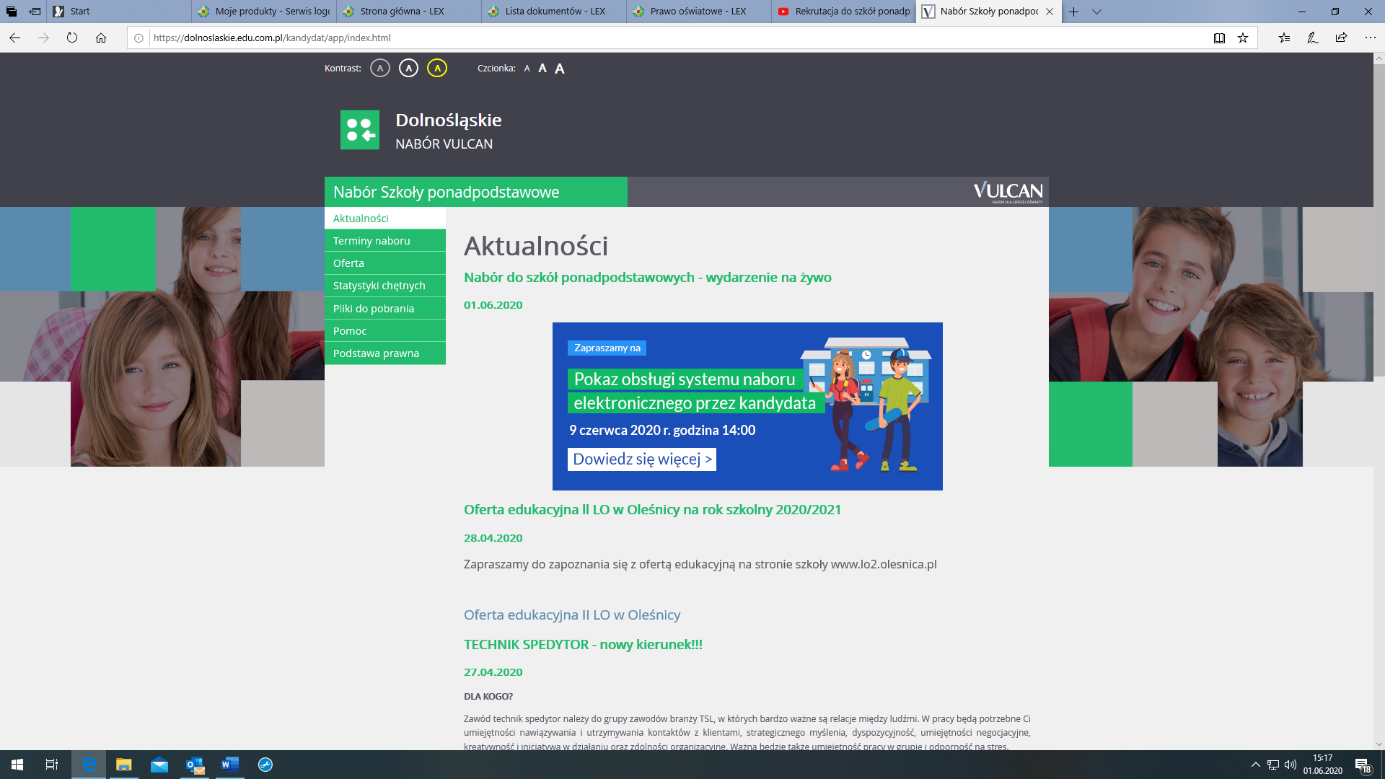 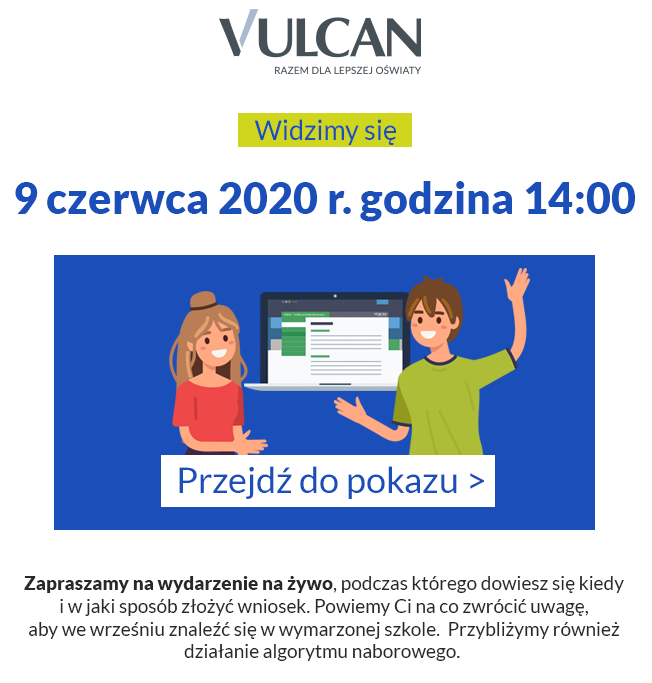 